…………………………………………………………. LİSESİ COĞRAFYA 10 DERS PLANIBÖLÜM I…………………………..                                                                                                                                                           ……………………….            Coğrafya   Öğretmeni                                                                                                                                                                                        Okul Müdürü   Dersin adıCoğrafyaTARİH07-11 / 12 / 2020Sınıf10SÜRE40+40 dkÖğrenme alanıA) Doğal SistemlerA) Doğal SistemlerA) Doğal SistemlerKonuTÜRKİYE'NİN YERYÜZÜ ŞEKİLLERİTÜRKİYE'NİN YERYÜZÜ ŞEKİLLERİTÜRKİYE'NİN YERYÜZÜ ŞEKİLLERİBÖLÜM IIHedef ve Davranışlar                                   Kazanımlar10.1.8. Türkiye’deki ana yer şekillerini temel özellikleri ve dağılışları açısından değerlendirir.10.1.8. Türkiye’deki ana yer şekillerini temel özellikleri ve dağılışları açısından değerlendirir.10.1.8. Türkiye’deki ana yer şekillerini temel özellikleri ve dağılışları açısından değerlendirir.Coğrafi BecerilerHarita becerisiHarita becerisiHarita becerisiGüvenlik Önlemleri (Varsa):---------Öğretme-Öğrenme-Yöntem ve TeknikleriÜlkemizdeki dağ, ova ve platoların özellikleri ve haritadaki konumları gösterilir. Öğrencilerle harita çalışması yapılabilir.Ülkemizdeki dağ, ova ve platoların özellikleri ve haritadaki konumları gösterilir. Öğrencilerle harita çalışması yapılabilir.Ülkemizdeki dağ, ova ve platoların özellikleri ve haritadaki konumları gösterilir. Öğrencilerle harita çalışması yapılabilir.Kullanılan Eğitim Teknolojileri-Araç, Gereçler ve Kaynakça* Öğretmen* ÖğrenciDers kitabı ve yardımcı kitaplar, Etkileşimli tahta, EBA Ders materyalleri, bilgisayar, animasyon ve videolar, haritalar, yeryüzüne ait uydu görüntüleri, grafik, resim ve şekiller.Ders kitabı ve yardımcı kitaplar, Etkileşimli tahta, EBA Ders materyalleri, bilgisayar, animasyon ve videolar, haritalar, yeryüzüne ait uydu görüntüleri, grafik, resim ve şekiller.Ders kitabı ve yardımcı kitaplar, Etkileşimli tahta, EBA Ders materyalleri, bilgisayar, animasyon ve videolar, haritalar, yeryüzüne ait uydu görüntüleri, grafik, resim ve şekiller.Öğretme-Öğrenme EtkinlikleriÖğretme-Öğrenme EtkinlikleriÖğretme-Öğrenme EtkinlikleriÖğretme-Öğrenme EtkinlikleriTÜRKİYE'NİN YERYÜZÜ ŞEKİLLERİTürkiye’nin DağlarıTürkiye ortalama 1132 metrelik bir yükseltiye sahiptir. Topoğrafyanın oldukça engebeli olduğu ülkemizde yükselti, genel olarak kıyılardan iç kesimlere ve batıdan doğuya doğru artar. Yeryüzü şekilleri ise doğu-batı doğrultusunda uzanır. Dağlık alanların oldukça fazla olmasının yanında kıyı ile iç kesimlerde geniş düzlükler de yer alır. Türkiye'nin ana yeryüzü şekillerini dağlar, ovalar ve platolar oluşturur. Alp-Himalaya Dağ Kuşağı üzerinde yer alan ülkemizde dağlar, genel itibarıyla sıra hâlinde ve birbirine paralel olarak uzanır. Bunun yanı sıra iç kesimlerde koni şeklinde volkanik dağlar bulunur. Dağların büyük bölümü, levhaların tortul tabakaları sıkıştırması ve bunun sonucunda kıvrılan kütlelerin yükselmesiyle oluşmuştur. Sıradağlar şeklinde uzanan bu dağların en önemlileri Kuzey Anadolu Dağları ile Toros Dağları'dır.Levha hareketlerine bağlı olarak Anadolu’nun bazı kesimlerinde kırılma sonucu horst adı verilen dağlar oluşmuştur. Bu dağlar, kırılmaya (faylanma) bağlı olarak çöken grabenlerin çevresindeki yüksekte kalan kütlelerdir. Özellikle Batı Anadolu’da bulunan Yunt Dağı, Bozdağlar ve Aydın Dağları horst adı verilen dağlara örnek verilebilir.Anadolu’daki volkanik dağlar, III. Jeolojik Zaman boyunca devam eden volkanik faaliyetler sonucu oluşmuştur. Bu faaliyetler, volkanik malzemeyi (lav, kül, cüruf, tüf vb.) üst üste biriktirerek Türkiye'deki en yüksek dağların oluşmasına neden olmuştur. Ağrı, Tendürek, Süphan ve Nemrut dağları Doğu Anadolu'da; Erciyes, Melendiz, Hasan dağları ile Karadağ ve Karacadağ da İç Anadolu'da yer alan volkanik dağlara örnek verilebilir.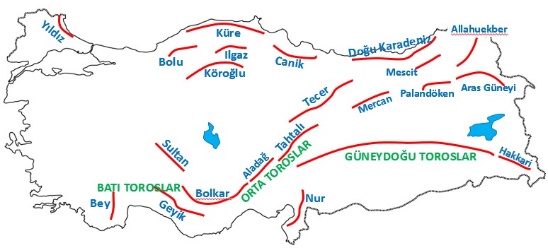 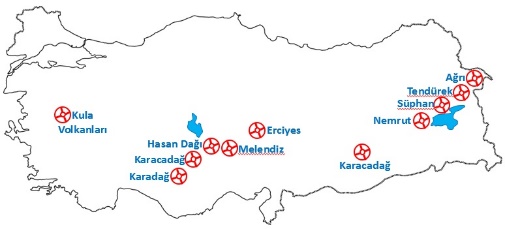 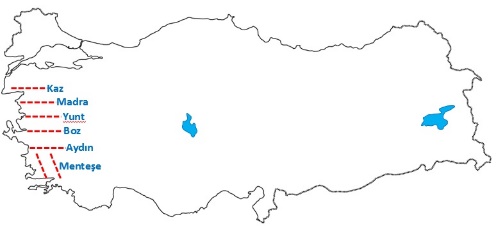                    Türkiye’nin kıvrım dağları                               Türkiye’nin kırık dağları                            Türkiye’nin volkanik dağlarıTürkiye’nin OvalarıTürkiye’de ovalar; konumu, denize uzaklığı, büyüklüğü, biçimi ve yükseltileri bakımından farklı özellikler gösterir. Kıyılarımızda gelgit olayının etkin olmamasından dolayı akarsuların döküldüğü yerlerde delta ovaları oluşmuştur. Örneğin Yeşilırmak Çarşamba Deltası'nın, Kızılırmak Bafra Deltası'nın, Seyhan ve Ceyhan nehirleri de Türkiye'nin en büyük deltası olan Çukurova'nın oluşmasını sağlamıştır. Ayrıca kıyılarımızda tektonizma ve karstik süreçlerin etkisiyle oluşmuş Antalya gibi ovalar da bulunmaktadır.İç bölgelerde bulunan Kayseri, Iğdır, Bolu, Muş, Erzincan, Erzurum, Amik (Hatay), Malatya, Afşin ve Elbistan gibi ovalar yükseklikleri bakımından farklılık göstermekle birlikte büyük oranda tektonik hareketlerle meydana gelmiştir. Bunun yanında özellikle Antalya, Burdur, Isparta, Muğla ve Denizli'de karstik süreçlerle oluşmuş ovalar da bulunmaktadır.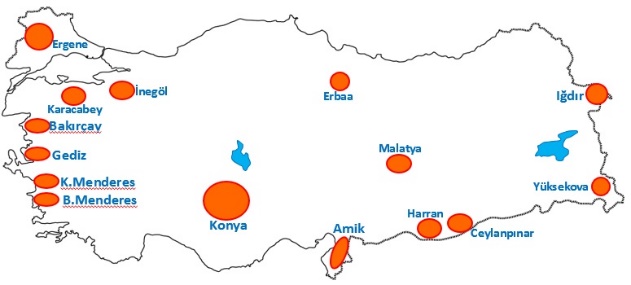 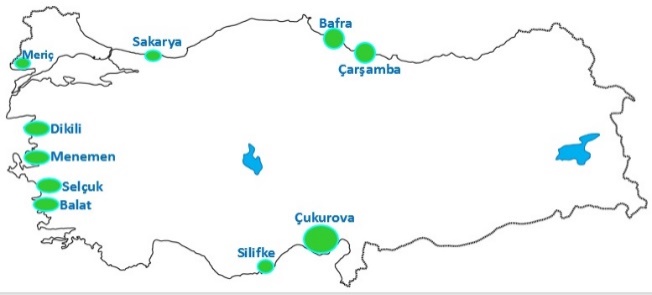                                Türkiye’nin Delta Ovaları                                                                    Türkiye’nin Tektonik OvalarıTürkiye’nin PlatolarıTürkiye'de oldukça geniş bir alan kaplayan platolar, deniz seviyesine yakın yerlerden başlayıp çok yüksek alanlara kadar görülebilir. Platoların en çok görüldüğü yerlerin başında İç Anadolu gelmektedir. Burada yer alan başlıca platolar Obruk, Cihanbeyli, Haymana ve Bozok'tur. Ülkemizin en yüksek platoları ise Doğu Anadolu'da yer almaktadır. Erzurum-Kars ve Ardahan platoları başta olmak üzere bu yeryüzü şekilleri, genellikle akarsuların volkanik alanları aşındırması sonucu meydana gelmiştir. Bunların yanı sıra deniz seviyesine en yakın platoların Marmara Denizi çevresinde yer aldığı görülmektedir. Teke ve Taşeli platoları, akarsuların karstik arazilerdeki faaliyetleri sonucu oluşmuştur. Güneydoğu Anadolu’da bulunan platolar (Gaziantep, Şanlıurfa vb.), Fırat ve Dicle nehirleri tarafından derince aşındırılmış düzlüklerdir.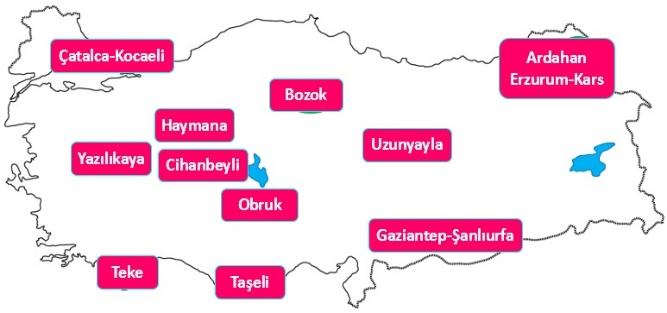 TÜRKİYE'NİN YERYÜZÜ ŞEKİLLERİTürkiye’nin DağlarıTürkiye ortalama 1132 metrelik bir yükseltiye sahiptir. Topoğrafyanın oldukça engebeli olduğu ülkemizde yükselti, genel olarak kıyılardan iç kesimlere ve batıdan doğuya doğru artar. Yeryüzü şekilleri ise doğu-batı doğrultusunda uzanır. Dağlık alanların oldukça fazla olmasının yanında kıyı ile iç kesimlerde geniş düzlükler de yer alır. Türkiye'nin ana yeryüzü şekillerini dağlar, ovalar ve platolar oluşturur. Alp-Himalaya Dağ Kuşağı üzerinde yer alan ülkemizde dağlar, genel itibarıyla sıra hâlinde ve birbirine paralel olarak uzanır. Bunun yanı sıra iç kesimlerde koni şeklinde volkanik dağlar bulunur. Dağların büyük bölümü, levhaların tortul tabakaları sıkıştırması ve bunun sonucunda kıvrılan kütlelerin yükselmesiyle oluşmuştur. Sıradağlar şeklinde uzanan bu dağların en önemlileri Kuzey Anadolu Dağları ile Toros Dağları'dır.Levha hareketlerine bağlı olarak Anadolu’nun bazı kesimlerinde kırılma sonucu horst adı verilen dağlar oluşmuştur. Bu dağlar, kırılmaya (faylanma) bağlı olarak çöken grabenlerin çevresindeki yüksekte kalan kütlelerdir. Özellikle Batı Anadolu’da bulunan Yunt Dağı, Bozdağlar ve Aydın Dağları horst adı verilen dağlara örnek verilebilir.Anadolu’daki volkanik dağlar, III. Jeolojik Zaman boyunca devam eden volkanik faaliyetler sonucu oluşmuştur. Bu faaliyetler, volkanik malzemeyi (lav, kül, cüruf, tüf vb.) üst üste biriktirerek Türkiye'deki en yüksek dağların oluşmasına neden olmuştur. Ağrı, Tendürek, Süphan ve Nemrut dağları Doğu Anadolu'da; Erciyes, Melendiz, Hasan dağları ile Karadağ ve Karacadağ da İç Anadolu'da yer alan volkanik dağlara örnek verilebilir.                   Türkiye’nin kıvrım dağları                               Türkiye’nin kırık dağları                            Türkiye’nin volkanik dağlarıTürkiye’nin OvalarıTürkiye’de ovalar; konumu, denize uzaklığı, büyüklüğü, biçimi ve yükseltileri bakımından farklı özellikler gösterir. Kıyılarımızda gelgit olayının etkin olmamasından dolayı akarsuların döküldüğü yerlerde delta ovaları oluşmuştur. Örneğin Yeşilırmak Çarşamba Deltası'nın, Kızılırmak Bafra Deltası'nın, Seyhan ve Ceyhan nehirleri de Türkiye'nin en büyük deltası olan Çukurova'nın oluşmasını sağlamıştır. Ayrıca kıyılarımızda tektonizma ve karstik süreçlerin etkisiyle oluşmuş Antalya gibi ovalar da bulunmaktadır.İç bölgelerde bulunan Kayseri, Iğdır, Bolu, Muş, Erzincan, Erzurum, Amik (Hatay), Malatya, Afşin ve Elbistan gibi ovalar yükseklikleri bakımından farklılık göstermekle birlikte büyük oranda tektonik hareketlerle meydana gelmiştir. Bunun yanında özellikle Antalya, Burdur, Isparta, Muğla ve Denizli'de karstik süreçlerle oluşmuş ovalar da bulunmaktadır.                               Türkiye’nin Delta Ovaları                                                                    Türkiye’nin Tektonik OvalarıTürkiye’nin PlatolarıTürkiye'de oldukça geniş bir alan kaplayan platolar, deniz seviyesine yakın yerlerden başlayıp çok yüksek alanlara kadar görülebilir. Platoların en çok görüldüğü yerlerin başında İç Anadolu gelmektedir. Burada yer alan başlıca platolar Obruk, Cihanbeyli, Haymana ve Bozok'tur. Ülkemizin en yüksek platoları ise Doğu Anadolu'da yer almaktadır. Erzurum-Kars ve Ardahan platoları başta olmak üzere bu yeryüzü şekilleri, genellikle akarsuların volkanik alanları aşındırması sonucu meydana gelmiştir. Bunların yanı sıra deniz seviyesine en yakın platoların Marmara Denizi çevresinde yer aldığı görülmektedir. Teke ve Taşeli platoları, akarsuların karstik arazilerdeki faaliyetleri sonucu oluşmuştur. Güneydoğu Anadolu’da bulunan platolar (Gaziantep, Şanlıurfa vb.), Fırat ve Dicle nehirleri tarafından derince aşındırılmış düzlüklerdir.TÜRKİYE'NİN YERYÜZÜ ŞEKİLLERİTürkiye’nin DağlarıTürkiye ortalama 1132 metrelik bir yükseltiye sahiptir. Topoğrafyanın oldukça engebeli olduğu ülkemizde yükselti, genel olarak kıyılardan iç kesimlere ve batıdan doğuya doğru artar. Yeryüzü şekilleri ise doğu-batı doğrultusunda uzanır. Dağlık alanların oldukça fazla olmasının yanında kıyı ile iç kesimlerde geniş düzlükler de yer alır. Türkiye'nin ana yeryüzü şekillerini dağlar, ovalar ve platolar oluşturur. Alp-Himalaya Dağ Kuşağı üzerinde yer alan ülkemizde dağlar, genel itibarıyla sıra hâlinde ve birbirine paralel olarak uzanır. Bunun yanı sıra iç kesimlerde koni şeklinde volkanik dağlar bulunur. Dağların büyük bölümü, levhaların tortul tabakaları sıkıştırması ve bunun sonucunda kıvrılan kütlelerin yükselmesiyle oluşmuştur. Sıradağlar şeklinde uzanan bu dağların en önemlileri Kuzey Anadolu Dağları ile Toros Dağları'dır.Levha hareketlerine bağlı olarak Anadolu’nun bazı kesimlerinde kırılma sonucu horst adı verilen dağlar oluşmuştur. Bu dağlar, kırılmaya (faylanma) bağlı olarak çöken grabenlerin çevresindeki yüksekte kalan kütlelerdir. Özellikle Batı Anadolu’da bulunan Yunt Dağı, Bozdağlar ve Aydın Dağları horst adı verilen dağlara örnek verilebilir.Anadolu’daki volkanik dağlar, III. Jeolojik Zaman boyunca devam eden volkanik faaliyetler sonucu oluşmuştur. Bu faaliyetler, volkanik malzemeyi (lav, kül, cüruf, tüf vb.) üst üste biriktirerek Türkiye'deki en yüksek dağların oluşmasına neden olmuştur. Ağrı, Tendürek, Süphan ve Nemrut dağları Doğu Anadolu'da; Erciyes, Melendiz, Hasan dağları ile Karadağ ve Karacadağ da İç Anadolu'da yer alan volkanik dağlara örnek verilebilir.                   Türkiye’nin kıvrım dağları                               Türkiye’nin kırık dağları                            Türkiye’nin volkanik dağlarıTürkiye’nin OvalarıTürkiye’de ovalar; konumu, denize uzaklığı, büyüklüğü, biçimi ve yükseltileri bakımından farklı özellikler gösterir. Kıyılarımızda gelgit olayının etkin olmamasından dolayı akarsuların döküldüğü yerlerde delta ovaları oluşmuştur. Örneğin Yeşilırmak Çarşamba Deltası'nın, Kızılırmak Bafra Deltası'nın, Seyhan ve Ceyhan nehirleri de Türkiye'nin en büyük deltası olan Çukurova'nın oluşmasını sağlamıştır. Ayrıca kıyılarımızda tektonizma ve karstik süreçlerin etkisiyle oluşmuş Antalya gibi ovalar da bulunmaktadır.İç bölgelerde bulunan Kayseri, Iğdır, Bolu, Muş, Erzincan, Erzurum, Amik (Hatay), Malatya, Afşin ve Elbistan gibi ovalar yükseklikleri bakımından farklılık göstermekle birlikte büyük oranda tektonik hareketlerle meydana gelmiştir. Bunun yanında özellikle Antalya, Burdur, Isparta, Muğla ve Denizli'de karstik süreçlerle oluşmuş ovalar da bulunmaktadır.                               Türkiye’nin Delta Ovaları                                                                    Türkiye’nin Tektonik OvalarıTürkiye’nin PlatolarıTürkiye'de oldukça geniş bir alan kaplayan platolar, deniz seviyesine yakın yerlerden başlayıp çok yüksek alanlara kadar görülebilir. Platoların en çok görüldüğü yerlerin başında İç Anadolu gelmektedir. Burada yer alan başlıca platolar Obruk, Cihanbeyli, Haymana ve Bozok'tur. Ülkemizin en yüksek platoları ise Doğu Anadolu'da yer almaktadır. Erzurum-Kars ve Ardahan platoları başta olmak üzere bu yeryüzü şekilleri, genellikle akarsuların volkanik alanları aşındırması sonucu meydana gelmiştir. Bunların yanı sıra deniz seviyesine en yakın platoların Marmara Denizi çevresinde yer aldığı görülmektedir. Teke ve Taşeli platoları, akarsuların karstik arazilerdeki faaliyetleri sonucu oluşmuştur. Güneydoğu Anadolu’da bulunan platolar (Gaziantep, Şanlıurfa vb.), Fırat ve Dicle nehirleri tarafından derince aşındırılmış düzlüklerdir.TÜRKİYE'NİN YERYÜZÜ ŞEKİLLERİTürkiye’nin DağlarıTürkiye ortalama 1132 metrelik bir yükseltiye sahiptir. Topoğrafyanın oldukça engebeli olduğu ülkemizde yükselti, genel olarak kıyılardan iç kesimlere ve batıdan doğuya doğru artar. Yeryüzü şekilleri ise doğu-batı doğrultusunda uzanır. Dağlık alanların oldukça fazla olmasının yanında kıyı ile iç kesimlerde geniş düzlükler de yer alır. Türkiye'nin ana yeryüzü şekillerini dağlar, ovalar ve platolar oluşturur. Alp-Himalaya Dağ Kuşağı üzerinde yer alan ülkemizde dağlar, genel itibarıyla sıra hâlinde ve birbirine paralel olarak uzanır. Bunun yanı sıra iç kesimlerde koni şeklinde volkanik dağlar bulunur. Dağların büyük bölümü, levhaların tortul tabakaları sıkıştırması ve bunun sonucunda kıvrılan kütlelerin yükselmesiyle oluşmuştur. Sıradağlar şeklinde uzanan bu dağların en önemlileri Kuzey Anadolu Dağları ile Toros Dağları'dır.Levha hareketlerine bağlı olarak Anadolu’nun bazı kesimlerinde kırılma sonucu horst adı verilen dağlar oluşmuştur. Bu dağlar, kırılmaya (faylanma) bağlı olarak çöken grabenlerin çevresindeki yüksekte kalan kütlelerdir. Özellikle Batı Anadolu’da bulunan Yunt Dağı, Bozdağlar ve Aydın Dağları horst adı verilen dağlara örnek verilebilir.Anadolu’daki volkanik dağlar, III. Jeolojik Zaman boyunca devam eden volkanik faaliyetler sonucu oluşmuştur. Bu faaliyetler, volkanik malzemeyi (lav, kül, cüruf, tüf vb.) üst üste biriktirerek Türkiye'deki en yüksek dağların oluşmasına neden olmuştur. Ağrı, Tendürek, Süphan ve Nemrut dağları Doğu Anadolu'da; Erciyes, Melendiz, Hasan dağları ile Karadağ ve Karacadağ da İç Anadolu'da yer alan volkanik dağlara örnek verilebilir.                   Türkiye’nin kıvrım dağları                               Türkiye’nin kırık dağları                            Türkiye’nin volkanik dağlarıTürkiye’nin OvalarıTürkiye’de ovalar; konumu, denize uzaklığı, büyüklüğü, biçimi ve yükseltileri bakımından farklı özellikler gösterir. Kıyılarımızda gelgit olayının etkin olmamasından dolayı akarsuların döküldüğü yerlerde delta ovaları oluşmuştur. Örneğin Yeşilırmak Çarşamba Deltası'nın, Kızılırmak Bafra Deltası'nın, Seyhan ve Ceyhan nehirleri de Türkiye'nin en büyük deltası olan Çukurova'nın oluşmasını sağlamıştır. Ayrıca kıyılarımızda tektonizma ve karstik süreçlerin etkisiyle oluşmuş Antalya gibi ovalar da bulunmaktadır.İç bölgelerde bulunan Kayseri, Iğdır, Bolu, Muş, Erzincan, Erzurum, Amik (Hatay), Malatya, Afşin ve Elbistan gibi ovalar yükseklikleri bakımından farklılık göstermekle birlikte büyük oranda tektonik hareketlerle meydana gelmiştir. Bunun yanında özellikle Antalya, Burdur, Isparta, Muğla ve Denizli'de karstik süreçlerle oluşmuş ovalar da bulunmaktadır.                               Türkiye’nin Delta Ovaları                                                                    Türkiye’nin Tektonik OvalarıTürkiye’nin PlatolarıTürkiye'de oldukça geniş bir alan kaplayan platolar, deniz seviyesine yakın yerlerden başlayıp çok yüksek alanlara kadar görülebilir. Platoların en çok görüldüğü yerlerin başında İç Anadolu gelmektedir. Burada yer alan başlıca platolar Obruk, Cihanbeyli, Haymana ve Bozok'tur. Ülkemizin en yüksek platoları ise Doğu Anadolu'da yer almaktadır. Erzurum-Kars ve Ardahan platoları başta olmak üzere bu yeryüzü şekilleri, genellikle akarsuların volkanik alanları aşındırması sonucu meydana gelmiştir. Bunların yanı sıra deniz seviyesine en yakın platoların Marmara Denizi çevresinde yer aldığı görülmektedir. Teke ve Taşeli platoları, akarsuların karstik arazilerdeki faaliyetleri sonucu oluşmuştur. Güneydoğu Anadolu’da bulunan platolar (Gaziantep, Şanlıurfa vb.), Fırat ve Dicle nehirleri tarafından derince aşındırılmış düzlüklerdir.        Ölçme-Değerlendirme•  Bireysel öğrenme etkinliklerine yönelik Ölçme Değerlendirme•  Grupla öğrenme etkinliklerine yönelik Ölçme Değerlendirme•  Öğrenme güçlüğü olan öğrenciler ve ileri düzeyde öğrenme hızında olan öğrenciler için ek Ölçme-Değerlendirme etkinlikleriÜlkemizdeki kıvrım dağlarından beş tanesinin ismini söyleyiniz? Ülkemizin en büyük delta ovası olan Çukurova’yı oluşturan akarsular hangileridir?Karstik ovalar ülkemizde hangi yörelerde yaygındır?İç Anadolu’da yer alan volkanik dağlarımız hangileridir?5.      I. CanikII. ErciyesIII. AğrıIV. IlgazYukarıda verilen dağlardan hangilerinin oluşumunda volkanik faaliyetler etkili olmuştur?A) I ve IIB) I ve IIIC) II ve IIID) II ve IVE) III ve IVÜlkemizdeki kıvrım dağlarından beş tanesinin ismini söyleyiniz? Ülkemizin en büyük delta ovası olan Çukurova’yı oluşturan akarsular hangileridir?Karstik ovalar ülkemizde hangi yörelerde yaygındır?İç Anadolu’da yer alan volkanik dağlarımız hangileridir?5.      I. CanikII. ErciyesIII. AğrıIV. IlgazYukarıda verilen dağlardan hangilerinin oluşumunda volkanik faaliyetler etkili olmuştur?A) I ve IIB) I ve IIIC) II ve IIID) II ve IVE) III ve IVÜlkemizdeki kıvrım dağlarından beş tanesinin ismini söyleyiniz? Ülkemizin en büyük delta ovası olan Çukurova’yı oluşturan akarsular hangileridir?Karstik ovalar ülkemizde hangi yörelerde yaygındır?İç Anadolu’da yer alan volkanik dağlarımız hangileridir?5.      I. CanikII. ErciyesIII. AğrıIV. IlgazYukarıda verilen dağlardan hangilerinin oluşumunda volkanik faaliyetler etkili olmuştur?A) I ve IIB) I ve IIIC) II ve IIID) II ve IVE) III ve IVDersin Diğer Derslerle İlişkisiBÖLÜM IVPlanın Uygulanmasına İlişkin AçıklamalarKonu ……….. ders saatinde işlenmiş, gerekli değerlendirmeler  yapılarak amacına ulaşmıştır. Aksayan yönler:…………………………………………………………………………………Konu ……….. ders saatinde işlenmiş, gerekli değerlendirmeler  yapılarak amacına ulaşmıştır. Aksayan yönler:…………………………………………………………………………………Konu ……….. ders saatinde işlenmiş, gerekli değerlendirmeler  yapılarak amacına ulaşmıştır. Aksayan yönler:…………………………………………………………………………………